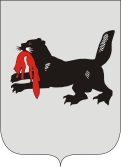 ИРКУТСКАЯ ОБЛАСТЬСЛЮДЯНСКАЯТЕРРИТОРИАЛЬНАЯ ИЗБИРАТЕЛЬНАЯ КОМИССИЯг. СлюдянкаО регистрации Кондратьевой Алены Викторовныкандидатом на должность главы Портбайкальского  муниципального образования Проверив соответствие порядка выдвижения гражданина Российской Федерации Кондратьевой Алены Викторовны кандидатом на должность главы Портбайкальского муниципального образования требованиям Закона Иркутской области от 11 ноября 2011 года № 116-ОЗ «О муниципальных выборах в Иркутской области» (далее – Закон) и представленные для регистрации кандидата документы, в соответствии с пунктом 3 части 4 статьи 32, частью 2 статьи 34, частью 1 статьи 62 указанного Закона, Слюдянская территориальная избирательная комиссияРЕШИЛА:1. Зарегистрировать кандидатом на должность главы Портбайкальского муниципального образования Кондратьеву Алену Викторовну, гражданина Российской Федерации, дата рождения – 31 августа 1981 года, работающую ведущим специалистом в муниципальном казенном учреждении «Комитет финансов муниципального образования Слюдянский район», проживающую в г. Слюдянке Иркутской области, выдвинутую в порядке самовыдвижения, «04»  августа  2019 года в 10 часов 05 минут.2. Выдать Кондратьевой Алене Викторовне удостоверение установленного образца.3. Направить копию решения в газету «Славное море», а также разместить на официальном сайте администрации муниципального образования Слюдянский район: http://www.sludyanka.ru/ в разделе «Избирательная комиссия».Председатель комиссии                      		           	      Н.Л. ЛазареваСекретарь комиссии                                                                       Н.Л. ТитоваР Е Ш Е Н И ЕР Е Ш Е Н И Е4 августа 2019 года№ 108/850 